Publicado en Madrid el 23/04/2015 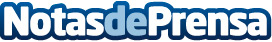 DocPath renueva sus certificaciones de Calidad ISO 9001:2008 e ISO/IEC 15504La renovación confirma el propósito de DocPath de ofrecer productos y servicios de software documental de calidad, basados en una gestión interna óptima con procesos eficientesDatos de contacto:Susana TorresDepartamento de Comunicación91 803 50 00Nota de prensa publicada en: https://www.notasdeprensa.es/docpath-renueva-sus-certificaciones-de-calidad Categorias: Programación Madrid Software http://www.notasdeprensa.es